Hej alla!

Det är dags för det första poolspelet (mini cup) och det är Ramnäs IF som är värdar. Lördagen den 19:e maj är det fotbollskalas och spelschema ser ni längre ner. De barn som är födda 08, 09, 10 och 11 får spela. Det är 5 mot 5 som gäller, vilket innebär 4 utespelare och 1 målvakt. Hör gärna av er om ert barn inte kan vara med!

Det behövs hjälp i kiosk och med bakning, vi är tacksamma för all hjälp vi kan få! Även om ert barn inte spelar kan man kanske hjälpa till eller komma och heja på de andra som spelar. 

Samling klockan 9.00 ombytta och klara på Ramnäs IP och vid frågor eller funderingar hör av er till Cissi, Johanna, Diego eller Fredrik. 

Träning som vanligt på torsdag! Vi ses då!

Heja Ramnäs! 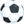 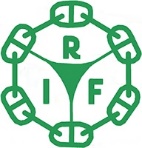 GRUPPGrällsta IF 09-10Ramnäs IF P/F09 Sala FF P09 rödSala FF P09 svartSkinnskatteberg SK P09Västerås IK P09:3PLAN 1					PLAN 29.30 – 10.10  Sala FF svart – Ramnäs IF		     Västerås IK – Sala FF röd10.20 – 11.00 Ramnäs IF – Grällsta IF		     Sala FF röd – Skinnskatteberg SK11.15 – 11.45 Västerås IK – Sala FF svart	     Skinnskatteberg SK – Grällsta IF11.55 – 12.35 Sala FF röd – Grällsta IF		     Västerås IK – Ramnäs IF12.40 – 13.20 Skinnskatteberg – Sala FF svart